	I am truly thankful that I have had the opportunity to experience the professionally developing opportunities. I worked hard to be put in situations where the possibilities opened for me to be included in such great things. I never thought I would be able to be paid to learn how to do the job I hope to one day hold. I also never knew how fulfilling and humbling it could be to do something as simple as play soccer with and extraordinary group of young adults with special needs. I am thankful to be at the point in my professional development journey that I am in right now. I only see opportunities to excel further. Aide to Physical TherapistI work 13 hours a week every week at Victory Physical Therapy in Mullica Hill, NJ. I am an aide at this clinic and have been there since 2015. I started by doing observation shadowing to earn PDH’s for my major. The owner offered me a paid aide position because they liked my enthusiastic interest in PT and my hard work ethic. This is the perfect position for me because I get to see in person exactly what it is like to be a PT, including the behind the scenes stuff such as order supplies, filling out notes, dealing with difficult patients, and much more. I love this job and have received well over 500 pdh’s at this clinic.Documentation: (Show in class)Unified Sports PartnerThis was the very first semester I participated in unified sports and I enjoyed it much more than I expected to. I had a blast playing soccer with the athletes and it brightened my day to see them get so excited to succeed. We met every Sunday for 6 weeks to play soccer for at least one hour. I would do my best to volunteer to go above and beyond my duty as a partner with set up and break down. I think the Special Olympics is a very humbling experience and I am proud I participated. It taught me skills in communicating with those with a wide array of conditions. It will only help me in the future be a more effective communicator and supporter.	Documentation: (Saw me at Shriver cup)3.I have paid and applied to be a member of the National Wellness Intistue. This is my dues paying required memebership. I chose this membership over others because I felt it was the best organization that can help me out in multiple ways. It is not only focusing on one aspect of health and exercise science, it focuses on all aspects of health. This is important to me because I want to do a lot of different things in the health and exercise science world. I primarily want to be a Physical Therapist, but I also have interests in physical training and coaching. NWI can open doors for me in all aspects of the healh word, not just one.Documentation: Below 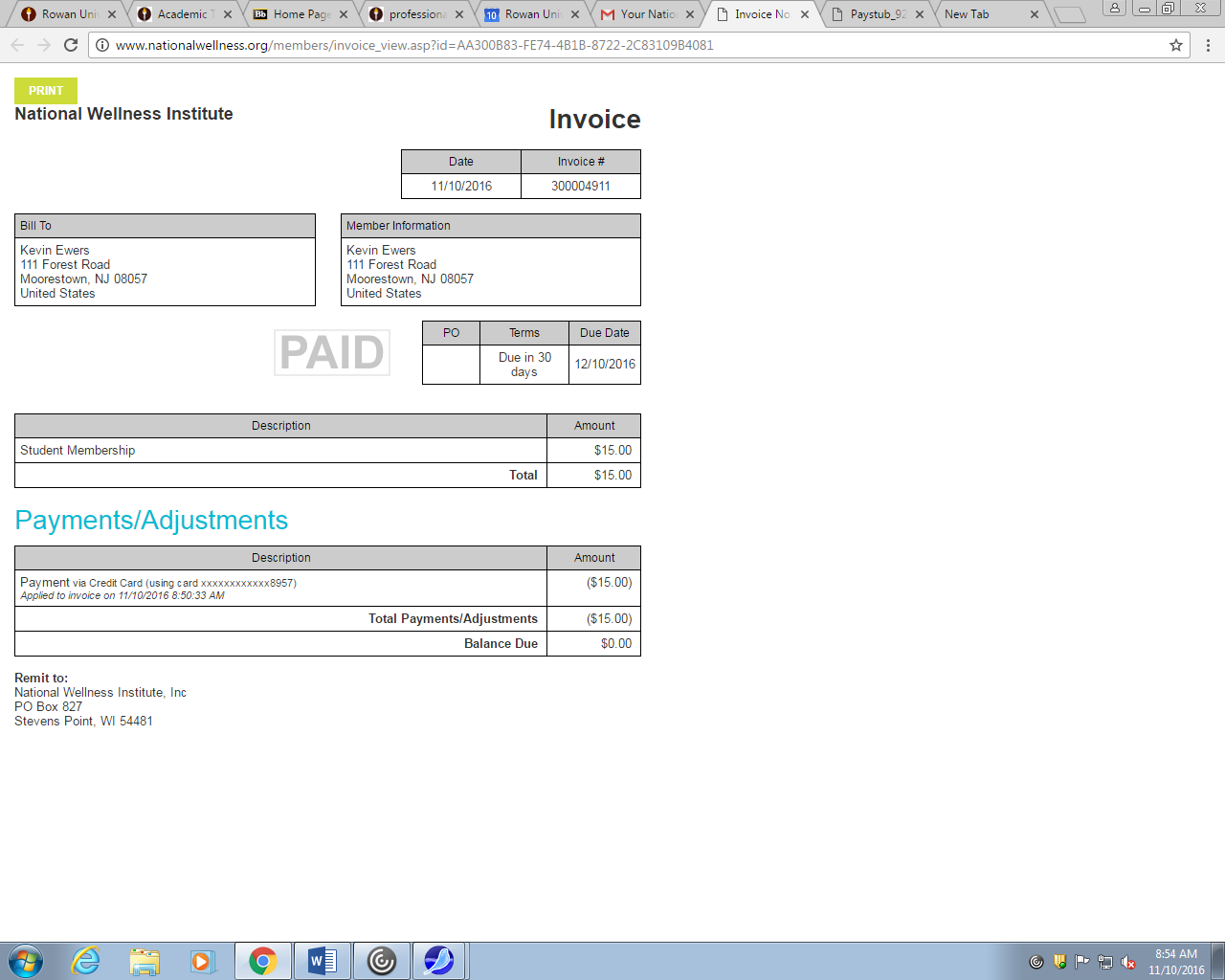 